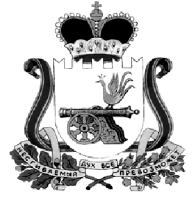  ОТДЕЛ ОБРАЗОВАНИЯАДМИНИСТРАЦИИ МУНИЦИПАЛЬНОГО ОБРАЗОВАНИЯ
«КАРДЫМОВСКИЙ РАЙОН» СМОЛЕНСКОЙ ОБЛАСТИ  П Р И К А З15.03.2019  № 0035-п/обр Об организации и проведении муниципального      конкурса«Ученик года – 2019»В соответствии с муниципальной программой «Детство» и планом работы Отдела образования Администрации муниципального образования «Кардымовский район» Смоленской области на 2019 год, с целью создания условий для выявления, развития и поддержки высокомотивированных и одаренных обучающихся в различных видах деятельности п р и к а з ы в а ю:Провести муниципальный конкурс «Ученик года – 2019» в период 
с 15 марта по 12 апреля 2019 года. Утвердить Положение о проведении муниципального конкурса «Ученик года – 2019» согласно приложения №1 к настоящему приказу.Утвердить состав оргкомитета муниципального конкурса «Ученик года – 2019» согласно приложения № 2 к настоящему приказу.Руководителям общеобразовательных учреждений муниципального образования «Кардымовский район» Смоленской области организовать участие обучающихся в муниципальном конкурсе «Ученик года – 2019». Ответственность за организацию, проведение конкурса и целевое использование средств муниципальной программы «Детство» на организацию и проведение муниципального конкурса «Ученик года – 2019» возложить на главного специалиста Отдела образования Администрации  муниципального образования «Кардымовский район» Смоленской области Е.Г. Киселеву.Контроль исполнения данного приказа оставляю за собой.Приложение №1к приказу Отдела образования Администрации муниципального образования «Кардымовский район» Смоленской области от 15.03.2019  № 0035-п/обрПОЛОЖЕНИЕо муниципальном конкурсе «Ученик года – 2019»1. Общие положенияНастоящее Положение определяет статус, цели и задачи муниципального конкурса «Ученик года – 2019» (далее Конкурс).Настоящее Положение определяет требования к участникам Конкурса, порядок их выдвижения на Конкурс, сроки проведения Конкурса и действует до завершения конкурсных мероприятий.Дополнительная информация о Конкурсе публикуется на официальном сайте Отдела образования Администрации муниципального образования «Кардымовский район» Смоленской области.Цели и задачи Конкурса:- создать условия для выявления, развития и поддержки высокомотивированных и одаренных учеников в различных видах деятельности;- сформировать у обучающихся активную жизненную позицию и навык публичных выступлений;- способствовать развитию личной мотивации к самосовершенствованию каждого участника как необходимого компонента  личной успешности в жизни;- раскрыть индивидуальный потенциал личности через ряд заданий, позволяющих проявить разносторонние способности каждого участника.Организаторы КонкурсаОрганизаторами Конкурса выступает Отдел образования Администрации муниципального образования «Кардымовский район» Смоленской области.Условия участия в Конкурсе В муниципальном конкурсе «Ученик года–2019» могут принять участие обучающиеся 7-11 классов общеобразовательных учреждений муниципального образования «Кардымовский район» Смоленской области.От школы делегируется не более 3 человек, в соответствии с критериями отбора участников.Обучающиеся, ставшие победителями предыдущих конкурсов, не могут участвовать дважды в одной и той же возрастной группе.Организация и порядок проведения КонкурсаОбщее руководство Конкурсом осуществляет Оргкомитет, состав которого утверждается приказом Отдела образования Администрации муниципального образования «Кардымовский район» Смоленской области (приложение № 2 к настоящему приказу).Члены Оргкомитета проводят экспертизу портфолио в заочном туре, оценивают выступления конкурсантов в очном туре, подводят итоги Конкурса, определяют победителей.Конкурс проводится в 2 этапа: школьный и муниципальный.Первый этап – школьный. Положение о школьном этапе Конкурса, порядок его проведения, состав оргкомитета разрабатываются и утверждаются самими общеобразовательными учреждениями муниципального образования «Кардымовский район» Смоленской области. Победители и призеры школьного этапа Конкурса становятся участниками муниципального этапа Конкурса.Второй этап – муниципальный. Муниципальный этап проводится в два тура: заочный и очный.1 тур – заочныйВ ходе заочного тура участники Конкурса предоставляют портфолио в Оргкомитет не позднее 29 марта 2019 года.Структура портфолио:анкета участника Конкурса (приложение 1 к Положению о муниципальном конкурсе «Ученик года – 2019»);фото участника Конкурса;представление-характеристика  классного руководителя, заявившего данного кандидата для участия в Конкурсе; выписка итоговых оценок за 2017-2018 учебный год и 1 полугодие 2018-2019 учебного года;ксерокопии грамот и дипломов за последние 3 учебных года, подтверждающие образовательные, творческие и спортивные достижения участника Конкурса;6. эссе на тему по выбору: «Учитель, перед именем твоим…», «Мир, в котором я живу» (объем – 1 страница, формат – А 4);7.  отзывы учителей-предметников, педагогов дополнительного образования, тренеров, одноклассников;8. согласие на обработку персональных данных (приложение 2 к Положению о муниципальном конкурсе «Ученик года – 2019»).2 тур – очныйОчный  тур будет проходить в период с  30 марта по 12 апреля 2019 года на базе МБОУ «Кардымовская СШ». Участники конкурса готовят домашнее задание:- индивидуальное представление (визитная карточка,  3 мин.);- представление (реклама) своего любимого предмета (3 минуты);- творческое задание «Спешите делать добро», в котором участник Конкурса отражает свое отношение к возрождению в молодежной среде таких ценностей, как гражданственность, милосердие, справедливость, гуманность, отзывчивость, а так же пропаганда здорового образа жизни и экологической культуры. Регламент выступления до 5 минут. Оценивается убедительность, культура речи, наличие аргументированных вариантов решения озвученных проблем;- «хобби-выставка», где участники представляют вниманию членов Оргкомитета свои рисунки, вышивку, поделки, коллекции и т.д.В ходе проведения мероприятия конкурсантам предстоит принять участие в  блиц-опросе «Самый умный», где необходимо проявить свою эрудицию, логическое мышление, внимание, память.Подведение итогов и награждение победителей конкурса«Ученик года – 2019»По итогам Конкурса членами Оргкомитета определяются три победителя, набравшие наибольший суммарный балл за выполнение конкурсных заданий.Победители Конкурса награждаются дипломами I,II и III степени, а также памятными подарками. Всем участникам Конкурса вручаются сертификаты и памятные подарки.Все  материалы,  предоставленные в Оргкомитет,  обратно  не  возвращаются  и  не  рецензируются. Итоги  Конкурса  размещаются  на  официальных сайтах Администрации муниципального образования «Кардымовский район» Смоленской области, Отдела образования Администрации муниципального образования «Кардымовский район» Смоленской области, а также в Кардымовской районной газете «Знамя труда» - Кардымово».Приложение №2к приказу Отдела образования Администрации муниципального образования «Кардымовский район» Смоленской области                                                                                    от 15.03.2019  № 0035-п/обрСостав оргкомитетамуниципального конкурса «Ученик года – 2019»Председатель оргкомитета – Н.В. Игнатенкова, заместитель Главы  муниципального образования «Кардымовский район» Смоленской области.Члены оргкомитета:- И.Н. Бакутина, ведущий специалист Отдела образования Администрации муниципального образования «Кардымовский район» Смоленской области;- Л.П. Боровцова, методист МБУ ДО «Центр детского творчества» Кардымовского района Смоленской области;-   Э.Ф. Булахова, главный редактор Кардымовской районной газеты «Знамя труда» - Кардымово»;-  Л.П. Иванова, директор МБУК «Историко-краеведческий музей»;- Т.О. Короленко, директор МБУ ДО «Центр детского творчества» Кардымовского района Смоленской области;-  В.В. Левшаков, заслуженный учитель РФ, председатель Общественного совета;- Н.М. Малиновская, педагог МБУ ДО «Центр детского творчества» Кардымовского района Смоленской области;-  С.А. Свистунов,  ведущий специалист Отдела образования Администрации муниципального образования «Кардымовский район» Смоленской области;- С.В.Федорова, начальник Отдела образования Администрации муниципального образования «Кардымовский район» Смоленской области.Приложение 1 к  Положению муниципального конкурса «Ученик года – 2019»АНКЕТАучастника муниципального конкурса «Ученик года-2019» Ф.И.О. ___________________________________________________________Дата рождения  ___________________________________________________Наименование общеобразовательного учреждения ___________________________________________________________________________________________Класс  ___________________________________________________________Домашний адрес ___________________________________________________Дополнительная информация об участнике:Какой предмет вызывает у тебя наибольший интерес? ________________________________________________________________________Личность, на которую ты бы хотел(а) равняться _____________________________________________________________________Твоё жизненное кредо, девиз________________________________________________________________________________________________________________________________________________Чем ты любишь заниматься в свободное от учебы время?________________________________________________________________________________________________________________________________________________Дело, которому ты хотел(а) бы посвятить свою жизнь.  Почему?________________________________________________________________________________________________________________________________________________Твоя заветная мечта ______________________________________________________________________________________________________________________________________________________________________________________________________Почему ты решил(а) принять участие в конкурсе «Ученик года - 2019»? ________________________________________________________________________________________________________________________________________________Твоя жизненная позиция по отношению к экологическим проблемам страны?_________________________________________________________________________________________________________________________________________________________________________________________________________________Какими качествами по твоему мнению должен обладать «Ученик года»? ________________________________________________________________________________________________________________________________________________Пожелания участникам конкурса «Ученик года – 2019» ________________________________________________________________________________________________________________________________________________Приложение 2 к Положению муниципального конкурса «Ученик года – 2019»Согласие на обработку персональных данныхЯ, ______________________________________________________________, паспорт серия ___________ № ___________________ выдан ____________________________________________________________________согласен(на) на обработку моих персональных данных, содержащихся в конкурсной анкете и иных документах, представленных мной для участия в муниципальном конкурсе «Ученик  года - 2019».Я проинформирован(а), что под обработкой персональных данных понимаются действия (операции) с персональными данными в рамках выполнения Федерального закона от 27 июля . № 152-ФЗ «О персональных данных», конфиденциальность персональных данных соблюдается в рамках исполнения организаторами Конкурса  законодательства Российской Федерации.Организаторы Конкурса вправе обрабатывать мои персональные данные посредством внесения их в электронную базу данных, включения в списки и отчетные формы, необходимые для подготовки и проведения Конкурса. Настоящее согласие дано мной бессрочно с правом отзыва.Настоящее согласие вступает в действие с момента его подписания.Участник Конкурса  ___________  ( ________________)                                «___»____________2019 г.Начальник        Отдела       образованияАдминистрации муниципального образования «Кардымовский район» Смоленской областиС.В. Федорова